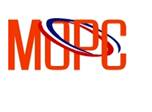 ESPECÍFICACIONES TECNICAS PARA PROCESOS DE COMPARACION DE PRECIOS Y COMPRAS MENORESAdquisición ARTICULOS FERRETEROS Y PINTURA PARA SER UTILIZADOS EN LAS DIFERENTES AREAS del MOPCSanto Domingo D. N. República DominicanaCONTENIDOResponsable del ProcesoObjetivosAlcanceRequerimientoCondiciones de PagoMoneda de la OfertaGarantíasSustento  LegalPlazos Legales2.0	Requisitos para persona natural o jurídica 2.1 Cronograma del proceso2.2 Apertura de Sobre2.3 Plazo de Mantenimiento de la Oferta2.4 Adjudicación                     Nota aclaratoria GENERALIDADESResponsable del Proceso: Unidad Operativa de Compras y Contrataciones 	Tel.: 809–565–2811 Ext. 2906 Fax: 809-683-5540Mail:  compras@mopc.gob.doObjetivos:Adquisición Materiales Ferreteros y Pintura para ser utilizados en las diferentes áreas del MOPCAlcance:Procedimiento de selección Comparación de Precios en función de los umbrales establecidos en el año 2015 por la Dirección General de Compras y Contrataciones como órgano rector del Sistema.Requerimiento:Condiciones de Pago: Los pagos se realizaran a partir de los (45 a 60 días), luego de emitida la factura, debidamente revisada y aprobada por , y previa verificación del cumplimiento de la totalidad de las condiciones pactadas en virtud de los documentos que forman parte del proceso.Moneda de la Oferta: El precio de la oferta deberá estar expresado en moneda nacional (Pesos Dominicanos, RD$), a excepción de los contratos de suministros desde el exterior, en los que podrá expresarse en la moneda del país de origen de los mismos.  Los mismos deberán de transparentar el ITBIS o cualquier otro tipo de Impuestos si procede.Garantías:Los oferentes o los adjudicatarios deberán constituir las siguientes garantías:De seriedad de la Oferta: Equivalente al uno por ciento (1%) del monto total de la oferta.De fiel cumplimiento del Contrato: cuatro por ciento (4%) del monto total de la adjudicación.Para las MIPYMES, la garantía de fiel cumplimiento de Contrato: equivalente al uno por ciento (1%) del monto total de la adjudicaciónPÁRRAFO I. La Garantía de Seriedad de la Oferta será de cumplimiento obligatorio y vendrá incluida dentro de la Oferta Económica. La omisión en la presentación de la Oferta de la Garantía de Seriedad de Oferta o cuando la misma fuera insuficiente, conllevará la desestimación de la Oferta sin más trámite.Sustento  Legal:Las disposiciones contenidas en el presente Pliego de Condiciones Específicas quedan sustentadas en las siguientes leyes y decretos: Leyes y Decretos que amparan el Ministerio de Obras Publicas y Comunicaciones (MOPC ):La Ley 340-06, sobre Compras y Contrataciones de Bienes, Servicios, Obras y Concesiones, de fecha 18 de agosto del 2006 y su modificatoria contenida en la Ley 449-06 de fecha seis (06) de diciembre del 2006;El Reglamento de Aplicación de la Ley 340-06, emitido   mediante el  Decreto 543-12, de fecha 6 de septiembre del 2012.Ley General de Libre Acceso a la Información Pública, No. 200-04,  de fecha 28 de julio del 2004Las presentes especificaciones técnicas son vinculantes para los diferentes oferentes.  El solo hecho de participar implica pleno conocimiento, aceptación y sometimiento por él, por sus miembros, ejecutivos, representante legal y agentes autorizados, a los procedimientos, condiciones, estipulaciones y normativas, sin excepción alguna, establecidos en la presente Especificaciones Técnicas, las cuales tienen carácter jurídicamente obligatorio y vinculante, ya sea concretizada la Adjudicación mediante orden de compras o contrato.Plazos Legales:El periodo para realizar consultas para este proceso es hasta 02 días y medio equivalente al 50% del plazo establecido por la Ley 340-06 de Compras y Contrataciones de Bienes, Servicios, Obras y Concesiones del Estado.La entidad tiene un plazo de 3.75 días equivalente al 75%, para dar respuesta a cualquier consulta según lo establece la referida Ley.Notificación de adjudicación, la institución tiene un plazo de cinco (5) días hábiles a partir del momento del acto administrativo de adjudicación. Requisitos para persona natural o jurídica:Interesada en presentar oferta deberá estar al día con el pago de sus obligaciones tributarias del ISR, TSS, ITBIS y traer copia del registro de proveedor del estado RPE  y copia del Registro Mercantil conjuntamente con su oferta y tener una cuenta bancaria registrada en la Dirección General de Contabilidad Gubernamental.No se aceptaran ofertas alternativas por lo que solo pueden ofertar una cotización por productos o mercancía.No se aceptaran ofertas que lleguen después de vencido el plazo de entrega.Las ofertas deben ser entregadas en sobres cerrados indicando el nombre del proceso a que hace referencia el pliego de condiciones.Las ofertas que difieran técnicamente de lo requerido serán rechazadas en el acto. Cronograma del proceso:Apertura de Sobre:La apertura de los sobres se efectuara ante la comisión de Compras y Contrataciones en fecha 04 de Agosto del 2015 a las 10:00 a.m. en el MOPC Calle Héctor Homero Hernández esq. Horacio Blanco Fombona, Ensanche La Fe. Santo Domingo, D. N., República Dominicana.Plazo de Mantenimiento de la Oferta:Los Oferentes deberán mantener las Ofertas por el término de treinta (30) días hábiles contados a partir de la fecha de apertura. Si no manifiesta en forma fehaciente su voluntad de no renovar la Oferta con una antelación mínima de 30 días hábiles al vencimiento del plazo, aquella se considerará prorrogada automáticamente por el mismo plazo original o el que fije el Ministerio de Obras Públicas y Comunicaciones (MOPC) y así sucesivamente. El Ministerio de Obras Públicas y Comunicaciones (MOPC), excepcionalmente podrá solicitar a los Oferentes una prórroga, antes del vencimiento del período de validez de sus Ofertas, con indicación del plazo. Los Oferentes podrán rechazar dicha solicitud, considerándose por tanto que han retirado sus Ofertas. Adjudicación: La comisión evaluadora comparara y evaluara únicamente las ofertas que se ajusten sustancialmente al presente pliego de condiciones y sea calificada como la más conveniente a los intereses del MOPC, conforme a la capacidad e idoneidad técnica de la propuesta, dando cumplimiento a los principios de transparencia, objetividad, economía, celeridad y demás, que regulan la actividad contractual y comunicará por escrito tanto al oferente ganador como a los demás oferentes.NOTA ACLARATORIA: El incumplimiento del Contrato y/o Orden de Compra o de servicios por parte del adjudicatario determinará la finalización de la Orden de Compras o Contrato y este Ministerio se reserva el derecho de solicitar a la Dirección General de Compras y Contrataciones Públicas en su calidad de órgano rector del Sistema su inhabilitación temporal o definitiva dependiendo de la gravedad de la falta, tal como lo señala la Ley 340-06 en su artículo 66, acápite 05.ItemsCantidadDescripción Unidad de medida15Arena Itabo m324Arena Fina para Empañetem33350Tarugos Azulesud4262Tarugo Mameyud5250Tarugos Verdesud615Tabla de Pino Tratado de 4' Piesud715Pino Tratado Cepillado 2 x 4 de 12' Pulgs.ud813Pino Tratado Cepillado 2 x 4 de 14' Pulgs.ud96Tabla de Pino Tratada 2 x 4 de 16' Pulgs.ud1012Madera Pino Tratado Cepillado 2 x 4 de 10' Pulgs.ud113Maderas de Pino Tratada de 2x11x12"ud1210Maderas de Pino Tratada de 1x8x10"ud133Madera de Pino Tratada 1x10x12'ud141Tela o tejido de estopillaud159Llave Tijera de Lata de Gas 134Aud161Pintura de Oxido Negro de Mantenimientogal172Pintura de Oxido Rojogal182Tubo de Silicón de color blancoud193Cajas de Silicón de color Grisud203Cajas de Masilla (Silicón Negro)ud215Rollo Vinil Adhesivo Reflectivo Grado Ingeniero Naranja 24 x 50 Yardasud2215Tubos de 3/4 en PVC SDR26ud241Taladro con Mandril 7/8 Neumáticoud252Paquete de T-RRA  S/Mud267Adaptadores PVC de 1" Hembraud2720Adaptadores PVC de 1 3/4' Machoud288Adaptadores PVC de 3/4 Hembraud294Adaptadores PVC de 3/4' Machoud3050Adaptadores Machos PVC de 1 1/2''ud314Adaptadores de PVC 1/2" Machoud322Disco de Corte Extrafino para Pulidoraud331Disco para rebajar para Pulidoraud342Disco de Lija No.120ud359Pliego de Lijas No.50ud366Pliego de Lijas No.150ud372Disco de Lija No.36ud382Tacos de Lijasud3910Lijas de Aguaud402Disco de Lija No.50ud412Guayosud425Manómetro para Refrigerante 22ud435Manómetro para Refrigerante 410ud443Boquilla para Lavamanos PVCud451Brazo Hidráulico para Puertaud466Barrena para Metal de 5/16' Pulgs.ud4710Fundentes para Soldarud484Varilla de 3/8q498soldadura 3x32lb505Soldadura de 1/8lb513Cajas de Soldaduras 1/8ud523Cajas de Varillas para Soldar 70-181/8.ud533Cajas de Varillas para Soldar 60-131/8.ud5410Electrodos Universal de 1/8' de Diámetrolb5510Cizalla corta cablesud565Corta Tubosunidad571Brazo hidráulico para una puerta de maderaud582Rueda de 5 Pulgadasud591Rodamiento de motor eléctricoud6010Bolsos para Herramientasud618Registro 4x4ud6250Cajas de Breaker de 2 circuito y 60 AMPunidad6310Tanques de Frean 22ud641Sello de eje SAKIDA S/M.ud651Arrancador de 30 Amperesud662Tornillos Cáncamos de 5/8ud6750Pilas de 9 Voltiounidad68100Cabezotes de Bateríaud6960Alambre #10 Rojopie701,060Alambre #8 Negropie711,050Alambre #12 Azulpie7210Rollos de Alambre Dulce No. 15ud731,000Alambre #14 Standardpie741,000Alambre #12 Standard para Tierrapie75200Cable bajo Goma Calibre 10pie761,000Alambre Eléctrico # 8pie79500Alambre Eléctrico # 10pie801Extensiones Eléctricas de 30 piesud811Extensiones Eléctricas de 50 piesud8250Panel de Breaker de 2 circuitosunidad831Kit de Barrenas de Concreto y Metalunidad844Juegos de Barrenas de Concreto de 10 Piezasunidad8517Juego de Destornilladores de 9 Piezasunidad867Juego de Destornilladores de Cubos de 12 Piezasunidad873Llavines pequeño de Archivoud881Llaves de Banda para Filtros de Aceiteunidad8920Llaves Ajustables de 8'' con Protección para Gomasud901Juegos de Llave de Allen de 12 Piezasunidad912Juegos de Llaves Allen 1.5 a 10Munidad921Extractor de 3 Brazos de 4'' a 100MMunidad933Llaves de Chorro de 1/2ud945Llaves Angulares de 3/8ud953Llaves Angulares de 1/2ud966Llaves de paso de 1"ud973Llaves para Lavamanosud9820Cintas Métricas 8M/26' Stanley o Similarud9920Cintas Métricas 30M/100 Stanley o Similarud1002Espátulas para Ferrerud10110Pinzas Planas de 6''unidad10220Alicates de PresiÃ³n 10''unidad10318Alicates Eléctricos de 10''unidad10418Cuchillas Eléctricas para Lineoleununidad10550Hojas de Seguetasunidad10656Segueta Rojaud10720Brocas de 2 Pulgadasud10820Brocas 1/2 de Metalud10920Brocas 5/16 de Metalud11020Brocas 5/8 de Metalud11120Brocas 1/8 de Metalud1123Mechas para Tarugos Especificadosud1131Cepillo de Aceroud11412Barra de 1/2 Redondaud1158Barra de 1/2 Cuadradaud11625Tola Galvanizada Calibre 18' Pulgs.ud11715Tabla de 1 x 4 de 5' Piesud11811Plancha de madera Tratada 1x12 de 12"ud11914Planchas de Playwood 4 x 8 de 3/16"ud1203Plancha de Playwood 4x8 de 3/4ud1213Planchas de Madera Tratada 1 x 12 x 14"ud1223Plancha de madera Tratada 1x10x12"ud1231Plancha de madera Tratada 1x12x14"ud1244Plancha de Madera Tratada 2x4 de 14"ud12560Madera de Pino Tratado 2 x 4 de 14" Piesud1274Tabla Tratada 8 de 3/16ud1293Tabla Tratada de 4 x 8 de 1/2ud13045Funda de Cemento Grisud13150Registro de 8''x 8''ud132362Block de 6"ud13458Cerámica tamaño 60x60m1352Puertas de Cristal 90x210 derechaud1371Puertas Enrollables de 1.83x2.50ud1391Puerta Comercial Perfil negro Cristal Natural 35.5 x 80ud14011Pivot de Rolitoud14110Marcos de Puertas 100' Pulgs x 210' Pulgs.ud1421Ventanas de Aluminio 59 0/0x58 0/0 Pulgadasud1431Ventanas de Aluminio 58 3/4x58 0/0 Pulgadasud1441Ventanas de Aluminio 58 1/2 x50 3/4 Pulgadasud1451Ventanas de Aluminio 71 1/2x58 0/0 Pulgadasud1461Ventanas de Aluminio 70 0/0x58 0/0 Pulgadasud1472Puerta Malla Galvanizada de 11.54 x 6 pies, Tubo Galv. de 4x20 pies, para soporte de Puertaud1482Duchas para Baños con Boquilla 3/4ud1493Lavamanos sin mezcladoraud1502Lavamanos Completoud1511Orinal Pequeño para baño de hombresud1527Peritas para descargar Inodorosud1532Inodoros Completosud1541Angular de 1/2x1/2ud155100Toma corrientes de 110 Voltiounidad156100Tapas de Toma corrientes DE 110 Voltiounidad15750Toma corrientes de Superficie de 110 Voltiounidad1583Tolas 4x8 de 1'ud160106Perfiles Galvanizados (1 1/2 x 1 1/2 x 20 Pies)ud1614Rollos de Tubería 7/8 en cobreud1624Rollos de Tubería 1/2 en cobreud1634Rollos de Tubería 3/8 en cobreud164100Vascocel 5/8ud1654Rollos de Tubería 1/4 en cobreunidad1664Rollos de Tubería 5/8 en cobreud167100Vascocel 7/8ud168400Pies de Cable #3/0 Standardunidad169150Pies de cable de Goma 8/2unidad170400Pies de Cable #4 Standardunidad171400Pies de Cable #6 Standardunidad172400Pies de Cable #10 Standardunidad173200Cadenas de metal de 2 x 1/4 de Gruesopie1749Eslabón de 2 x 1/4"ud1754Correa de cueroud176600Tornillos Galvanizados de 2” Pulgs. x 1/4 Pulgs.ud1771Funda de Tornillos de Aluzinc 1 1/2ud1781Gruesa de Tornillo de 11/2 x 8ud1791Tornillos de 13 x 14ud180100Tornillos # 6X1 (Diablito)unidad181100Tornillos de 1 pulgada x3ud18212Tornillo 3 x 14ud18360Tornillos 1 1/2 x 8ud184144Tornillos 12 x 2 "ud18513Tornillos de 1/4 x 4 de largo, cabeza carruaje con tuercas y arandelas planasud187250Tornillos Tirafondo para tarugos azulesunidad188100Tornillos Tirafondo de 3x4ud189250Tornillos Tirafondo para tarugo verdeunidad19050Tornillos Diablito de 1unidad19150Tornillos Diablito de 3/4unidad19250Tornillos Diablito de 1/2unidad193250Tornillos Tirafondo para tarugos Mamyunidad194200Arandelas Planas de 5/16''unidad1951Clavos # 4 con Cabezalb1964Clavos de 3” con Cabezalb1973Clavos de 3” Pulgs.ud1983Clavos de 3/4" Pulgs.ud199200Tarugos de Plomo 5/16 x 1/2 con sus tornillosud20096Tarugos Mameyud201132Anclas de tornilloud20280Tarugos de Plomo de 3/8 con sus Tornillosud204100Abrazaderas de 3x3ud20530Pestillo No. 18ud206100Abrazaderas Reforzadas de 1 1/2'' para Tubosud20860Bisagras Grandes 5/8ud20914Disco de Corte Ultra Fino de 7'' Pulgs.ud2102Rodamientoud21125Rollos de Tape de Goma 3Mud21210Rollo de Tape 3M Negroud21356Rollo de Tape de Vinilud21450Cintas para Alambrarpie21515Teflón Grandeud2162Teflón Pequeñoud21710Rollo de Maskin tape color Verdeud21811/4 de Masilla S/Gud2191PVC Grandeud2214Cubetas de Pintura Marfil Semi Glossud2223Pintura Epóxica de color Amarillogal2232Pintura Epóxica de color Blancogal2247Cubetas de Pintura Ice Crean Semi Glossud2252Pintura blancagal2263Pintura Epóxica de color Rojogal2272Pintura gris industrialgal2291Pintura de aceite negrogal2301Pintura Negra Lacagal2311Pintura Blanca Lacagal23210Cubetas de Pintura Blanco Colonial Semi Glossud2336Cubetas de Pintura Marfil Semi Glossud2346Cubetas de Pintura Marfil Acrílicaud2356Cubetas de Pintura Ice Cream Acrílicaud2366Cubetas de Pintura Merengue Acrílicaud2376Cubetas de Pintura Merengue Semi Glossud2381Cubeta de Pinturas color Salmón Semi Glossud2396Cubetas de Pintura Ice Cream Semi Glossud2402Latas de Séllalo todoud2411Mezcla Dica 4" p/barud2422Sealer de 1/2ud24311/2 Gl. de Laca con brilloud24411/4 de Laca s/bud2451Clear S/Ggal2462Galones de Ferrergal24710Lijas de Ferrerud2482Rellenos para pintura industrialgal24910Disolventes o Thinnergal2505Brocha de 4"ud2511Brocha de 3"ud2524Motas para pintarud2534Rolos con sus palosud25420Capacitores de 8 MFDud25510Zócalo Plástico de 1 Contactoud25610Zócalo Plástico de 2 Contactosud25716Bombillos de 120 Voltios a 60 Watsud25850Bombillos de 65W Fluorescentesunidad25910Lámparas tipo Secadorunidad26050Plafón PVC 2x2m 2261196Plafón Fisurado 2x2m 22625Focos Led Recargablesunidad2635Rejilla de Pisounidad2644Fotoceldasunidad26510Transformadores ElectrÃ³nicounidad266200Canaletas de 3/4unidad267200Canaletas de 1/2unidad26818Amperímetros de Pinza Digitalunidad26950Breaker Sencillo Grueso de 20 AMPunidad27050Breaker Sencillo de 40 AMPunidad27150Breaker Sencillo Grueso de 30 AMPunidad272100Breaker Sencillo de 50 AMPunidad27450Breaker Doble de 60 AMP.unidad27550Breaker Sencillo Grueso de15 AMPunidad2761Breaker 250 AMP de 3 polosunidad2776Regletas  de 6 tomacorrienteud27825CAJAS OPTAGONALESunidad279100Conectores de Bronce para Alambre #14unidad28050Terminales Redondos #8unidad28150Terminales Redondos #10unidad28211Electrodos de 1/8lb283150Interruptores Simples (Completo)unidad284150Interruptores Dobles (Completos)unidad28525Fan-Relayunidad2861Bomba Manual para Aceite de Aire Acondicionadounidad287100Grapas de sujeciÃ³n para Cable Triple #2unidad2881SifÃ³n Sencillo para Lavamanos TW TA202 de 1 1/2"unidad2891Boquilla para Fregadero TC3 Acero Inoxidable con tubo PVCud2904Mangueras para Inodorosud2913Mangueras de Lavamanos Flexiblesud2922Mangueras para Lavamanos reforzada 3/8 x 1/2"ud29310Tubos PVC de 1"ud2953Tubos PVC de 3/4ud2963Tubería de plásticoud29750Tubos PVC SDR 26 de 1 1/2'' (Diámetro)ud29830Tubos de 1 1/2 Galvanizadosud2992Tee de 3/4ud30010Tee de 1" PVCud30150Copling PVC 1 1/2''ud3021Bomba para taladrinaud3031Bombas Ladronaud30450Copling PVC 1 1/2''unidad3051Bombas de Lavado a PresiÃ³nunidad3061Bombas Ladronaunidad3071BOMBA PARA TALADRINA.unidad3081Bomba de VaciÃ³ 6 CFMunidad3098Lámparas Exteriores tipo Cobra completa con Cover (Gran IluminaciÃ³n)unidad31010Controles Universal de Aires A condicionadounidad31120Map-Gas para soldarunidad31220Mascarillas anti Gases Plásticosunidad3138Balancín para Inodorosunidad3146Válvulas Completas de 3/4 para Tinacounidad3152Cheque de 3/4unidad31610Cheque de 1" para Tinacounidad3172Fajas Protectora de Seguridad Industrialunidad318150PIES DE CABLE VINIL #12/2unidad3191Juego de Expanciador y Prensaunidad3201Rellenogalon3215Cajas de Bombillos 12V, un contactounidad3225Cajas de Bombillos 12V, dos contactounidad323500Bombillo de 25W Fluorescentesunidad3249Bombillo para Pantalla S/Mud3254Tiradores para Puertas de Gabinetesud3261,000Cadenas de 1/4pie3281Conos morfe S/M.ud3294Candados ud3301Manija de Cerraduraud3314Llaves sencillas de Lavamanosud33211Bastones de puertasud33350Guantes de ConstrucciÃ³npar33415Guantes de Trabajopar335240Capa para Agua tipo Bata a las Rodillas con PantalÃ³n Amarillo (Plástico)unidad3365Lentes de Seguridad Clarosunidad33710Gafas Transparentesunidad3384Cinturones de Seguridad de Linerounidad3391Retardadorgal3401Aspiradoras de 1000wud34160Lámparas Completas de 96 Watts de 2 Tubos de un pinud34220Lámparas Interior de Superficie de 4 tubos, Caja Transformador completa unidad3431Calentador de Bañounidad34410Aceite de Sumisogalon3451Cortinas venecianas en Madera medida 99 x 53unidad3461Cortinas venecianas en Madera medida 187 x 50 color Red Woodunidad3471Cortinas venecianas en Madera medida 99 x 50unidad3481Cortinas venecianas en Madera medida 89.5 x 51unidad34950Refrigerante 134Aunidad3504Compresores de 1/2 tipo pistÃ³n de 110 volt. (nevera)unidad3511Fregadero Acero Inoxidable 15 x 15unidad3521Taladrinagal3534Ferrer Grisgal3541Metanolgal3552Transfer de Papel de 6' Pulgs. U 8' Pulgs.ud3561Tirador de Puertaud35710Tarjetas Electrónica para Control de Aire AcondicionadoudACTIVIDADESPERÍODO DE EJECUCIÓN1. Fecha de la convocatoria  22 de Julio del 20152. Fecha de trámite para realizar consultas por   parte de los Oferente 23 y 24 de Julio del 20153. Respuestas a los Oferentes 27 y 28 de Julio del 20154. Presentación de Oferta 29 de Julio del 2015 Hasta las  4:00 p.m.